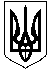 ОЛЕКСАНДРІЙСЬКА РАЙОННА ДЕРЖАВНА АДМІНІСТРАЦІЯКІРОВОГРАДСЬКОЇ ОБЛАСТІВІДДІЛ ОСВІТИНАКАЗвід 23.08.2017 року							                            № 283м. ОлександріяПро створення тарифікаційної комісії та затвердження  тарифікаційної документації на 2017/2018 н.р.     На виконання Закону України «Про загальну середню освіту» та з метою забезпечення ефективної організації навчально-виховного процесу  в навчальних  закладах району в 2017/2018 навчальному роціНАКАЗУЮ:1. Провести тарифікацію в навчальних закладах району на 2017/2018 навчальний рік з 04.09.2017 року по 07.09.2016 року згідно з графіком (додаток 1).2. Створити тарифікаційну комісію  згідно з  додатком 2.3. Керівникам загальноосвітніх навчальних закладів відповідно до визначених термінів надати на розгляд комісії:3.1.   Робочі навчальні плани загальноосвітніх навчальних закладів відповідно до листа МОН України  № 1/9-315 від 07.06.2017 року «Про структуру 2017/2018 навчального року та навчальні плани загальноосвітніх навчальних закладів», робочі навчальні плани для індивідуальної  та інклюзивної форми навчання, відповідні пояснювальні записки;3.2. Штатний розпис навчального закладу;3.3.  Розкладку тижневого навантаження педагогічних працівників на  2017/2018 навчальний рік та тарифікаційні списки за формою, наданою централізованою бухгалтерією;3.4. Мережу на 2017/2018 навчальний рік;3.5. Розшифровку годин тижневого навантаження;3.6. Тарифікаційну документацію сформувати згідно з додатком 3.1. Тарифікаційній комісії   проаналізувати подані документи до 15 вересня 2017 року.2. Питання про результати проведення тарифікації навчальних закладів району   розглянути на нараді директорів у  вересні місяці 2017 року.4. Контроль за виконанням даного наказу залишаю за собою.Начальник відділу освіти                                                                       О.ПолтавецьДодаток 1до наказу відділу освіти райдержадміністрації від 23.08.2017р. № 283Склад комісії з розгляду комплектації навчальних закладів району педагогічними кадрами______________________Додаток 2до наказу відділу освіти райдержадміністрації від 23.08.2017р. № 283Графік проходження тарифікаціїна 2017/2018 навчальний рік Додаток 2до наказу відділу освіти райдержадміністрації від 23.08.2017р. № 283ЗРАЗОКПОГОДЖЕНО                                                                                ЗАТВЕРДЖУЮ                                                                                                                                                                                                                                                                                                                              Голова профспілкового комітету                                                  Начальник відділу освіти____________ О.Іванова                                                                Олександрійської                                                                                            райдержадміністрації                                                                                                          ___________ О.Полтавець			                                                                                              ________________ О.ПолтавецьРОЗКЛАДКАтижневого навантаження вчителів  ________________ ЗШ І-ІІІ ступенів Олександрійської районної ради Кіровоградської областіна 2017-2018 навчальний рікДиректор школи (підпис, печатка)Зав РМКМетодист з кадрових питаньЗРАЗОКПОГОДЖЕНО                                                             ЗАТВЕРДЖУЮна засіданні Ради закладу                                           Начальник відділу освіти(педагогічної ради)                                                     Олександрійської  райдержадміністрації     __________ЗШ І-ІІІ ступенів                                     ____________О.Полтавець                                                     протокол №____ від_________РОБОЧИЙ НАВЧАЛЬНИЙ ПЛАН_______________загальноосвітньої школи  І-ІІІ ступенів\Олександрійської районної ради Кіровоградської областіна 2017-2018 навчальний рікДиректор школиЗав РМКЗРАЗОК ЗАТВЕРДЖУЮ                                                                                                                                                                                                                                                                                                                                                                                 		                                     Начальник відділу освіти                                                                                                           Олександрійської районної                                                                                                            державної  адміністрації							                         ___________ О.Полтавець  Мережа класів  
___________________ ЗОШ І-ІІІ ступенів
Олександрійської  районної ради Кіровоградської області
на 2017-2018 навчальний рікЗагальна кількість класів по школі – ________ класів
Всього учнів 1-11-х класах – ___________ уч.
Середня наповнюваність класів – __________Директор школиЗРАЗОКПОГОДЖУЮ                                                                ЗАТВЕРДЖУЮ                                                                                                                                                                                                                                 Головний бухгалтер                                                      Начальник  відділу освіти                        ____________ І. Должкова                                          Олександрійської райдержадміністрації                                                                                        __________ О.ПолтавецьРОЗШИФРОВКАГодин тижневого навантаження   ________________ ЗШ І-ІІІ ступенівОлександрійської районної ради Кіровоградської області на 2017-2018 навчальний рікДиректор школиГоловний економістГолова комісії Голова комісії Голова комісії Полтавець Олена Орленівна-Начальник відділу освіти районної державної адміністрації Заступник голови комісії Заступник голови комісії Заступник голови комісії Михайленко Світлана Леонідівна -Головний спеціаліст відділу освіти районної державної адміністрації Члени комісії Члени комісії Члени комісії Мартюшина Тетяна Григорівна -Завідувач методичним кабінетом відділу освіти районної державної адміністрації Должкова Інна Вікторівна -Головний бухгалтер централізованої бухгалтерії відділу освіти районної державної адміністраціїШишка Олена Вікторівна-Спеціаліст централізованої бухгалтерії відділу освіти районної державної адміністраціїМаксименко Тетяна Іванівна -Методист з кадрової роботи відділу освіти районної державної адміністраціїЛогвінова Людмила Ярославівна -Методист з дошкільного виховання відділу освіти районної державної адміністрації4 вересня  2017  рокуНовопразька ЗШ І-ІІ ст.Шарівський НВКЛікарівський НВКНедогарський НВКНовоселівський НВК. Ясинуватська ЗОШ І-ІІ ст5 вересня  2017  рокуБутівський НВКЩасливська ЗОШ І-ІІ ст Добронадіївська ЗОШ І-ІІІ ст.Куколівський НВКПопельнастівська ЗШ І-ІІІ ст.6 вересня  2017  рокуІзмайлівська ЗОШ І-ІІІ ст.Андріївська ЗШ І-ІІ ст.Косівське НВОПротопопівська ЗШ І-ІІІ ст.Олександрівська ЗОШ І-ІІІ ст. Цукрозаводський НВК Войнівська ЗОШ І-ІІІ ст.7 вересня  2017  рокуЧервонокам’янське НВОУлянівська ЗОШ І-ІІІ ст.Новопразький НВКНовопразьке НВОКористівська ЗОШ І-ІІІ ст.Головківський НВК № з/пПІБ учителяПосада  Навчальний заклад, який закінчив/ла, рік  закінчення, освітньо-кваліфікаційний рівень, спеціальність за дипломомПедагогічний стажКваліфікаційна категорія, рік атестаціїРік проходження курсівПредмет, який викладає (у тому числі години варіативної складової, індивідуального та інклюзивного навчання)НавантаженняНавантаженняНавантаженняНавантаженняНавантаженняНавантаженняКількість годин по класахКількість годин по класахКількість годин по класахЗагальна кількість годинКласне керівництвоКласне керівництвоКласне керівництво№ з/пПІБ учителяПосада  Навчальний заклад, який закінчив/ла, рік  закінчення, освітньо-кваліфікаційний рівень, спеціальність за дипломомПедагогічний стажКваліфікаційна категорія, рік атестаціїРік проходження курсівПредмет, який викладає (у тому числі години варіативної складової, індивідуального та інклюзивного навчання)1234561-45-910-11Загальна кількість годин1-45-910-11№ з/п№ з/пКласиК-ть учнів у класіМова навчанняДопрофільні (8-9) класи та профільні  (10-11) класиПоглиблене вивчення якого навчального предмету№ з/п№ з/пКласиК-ть учнів у класіМова навчанняДопрофільні (8-9) класи та профільні  (10-11) класиПоглиблене вивчення якого навчального предмету111 кл772 клВсього 1-4 кл.Всього 1-4 кл.Всього 1-4 кл.115 кл226 клВсього 5-9 кл.Всього 5-9 кл.Всього 5-9 кл.1.10 кл10 кл2.11 кл11 клВсього 10-11 кл.Всього 10-11 кл.Всього 10-11 кл.Всього 1-11 кл.Всього 1-11 кл.Всього 1-11 кл.